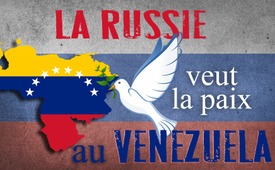 La Russie veut la paix au Venezuela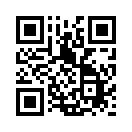 "La Russie veut la paix au Venezuela", a déclaré le Premier ministre russe Dmitri Medvedev au sujet de la situation au Venezuela au début de 2019. Voyez dans cette émission comment la Russie veut rendre cela possible.La crise au Venezuela s’est intensifiée après que, le 23 janvier 2019, le leader de l’opposition Juan Guaido s’est déclaré président par intérim avec le soutien ouvert des États-Unis et de ses alliés. De nombreux pays, dont l’Iran, la Russie et la Chine, condamnent les actions des États-Unis et préconisent la préservation de la souveraineté et de l’intégrité territoriale du Venezuela. Les dirigeants américains ont récemment menacé le Venezuela d’une attaque militaire, et cela en violation de la Charte des Nations Unies, qui interdit toute ingérence dans les affaires intérieures des États indépendants. « Washington parle de la possibilité d’une intervention militaire au Venezuela, et on peut également observer des provocations à la frontière, mais Moscou rejette toute ingérence dans les affaires intérieures d’autres pays », a déclaré le Premier ministre russe Dmitri Medvedev. Il a ajouté : « La Russie veut la paix au Venezuela, et cela ne peut se faire que par des négociations internes, globales et basées sur le respect. »de hm.Sources:http://parstoday.com/de/news/world-i46275-medwedew_moskau_beobachtet_washingtons_provokationen_gegen_venezuelaCela pourrait aussi vous intéresser:#Venezuela-fr - www.kla.tv/Venezuela-fr

#Russie - www.kla.tv/RussieKla.TV – Des nouvelles alternatives... libres – indépendantes – non censurées...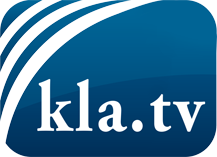 ce que les médias ne devraient pas dissimuler...peu entendu, du peuple pour le peuple...des informations régulières sur www.kla.tv/frÇa vaut la peine de rester avec nous! Vous pouvez vous abonner gratuitement à notre newsletter: www.kla.tv/abo-frAvis de sécurité:Les contre voix sont malheureusement de plus en plus censurées et réprimées. Tant que nous ne nous orientons pas en fonction des intérêts et des idéologies de la système presse, nous devons toujours nous attendre à ce que des prétextes soient recherchés pour bloquer ou supprimer Kla.TV.Alors mettez-vous dès aujourd’hui en réseau en dehors d’internet!
Cliquez ici: www.kla.tv/vernetzung&lang=frLicence:    Licence Creative Commons avec attribution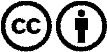 Il est permis de diffuser et d’utiliser notre matériel avec l’attribution! Toutefois, le matériel ne peut pas être utilisé hors contexte.
Cependant pour les institutions financées avec la redevance audio-visuelle, ceci n’est autorisé qu’avec notre accord. Des infractions peuvent entraîner des poursuites.